Westlane Middle School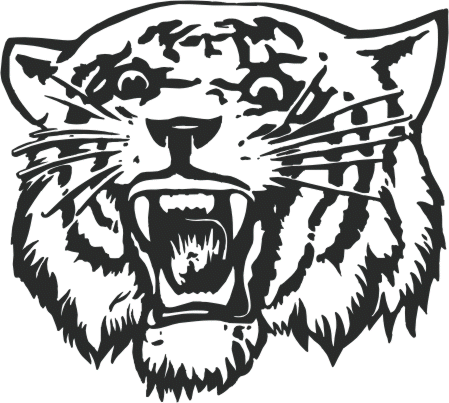  6th Grade Supply List 2018-194-inch Binder with a Separate Section for Each Subject8 Subject Dividers2 Packs of Colored Pencils2 Boxes of KleenexPens – blue & blackPencilsHighlighterPencil PouchScissorsPost-itsPencil Sharpener with shaving enclosure2 Packages of Loose-Leaf Paper – Wide Rule and 2 College RuledRulerScience 1 inch binder (to stay in class)1 pack of 5 tab dividersEnglish 1 Composition NotebookFolder3x5 NotecardsGlue StickBlack SharpieBlue or Black Ball Point PenMath 1 Composition Notebook1 Four-Function CalculatorMath X/Pre Algebra 1 Composition Notebook1 Scientific Calculator with fraction buttonGraph paperIndividuals and Societies 1 Composition NotebookPhysical Ed./Health 1 Pocket Folder no prongs1Pocket Folder with prongsWestlane PE UniformReading1 Two Pocket Folder no prongs